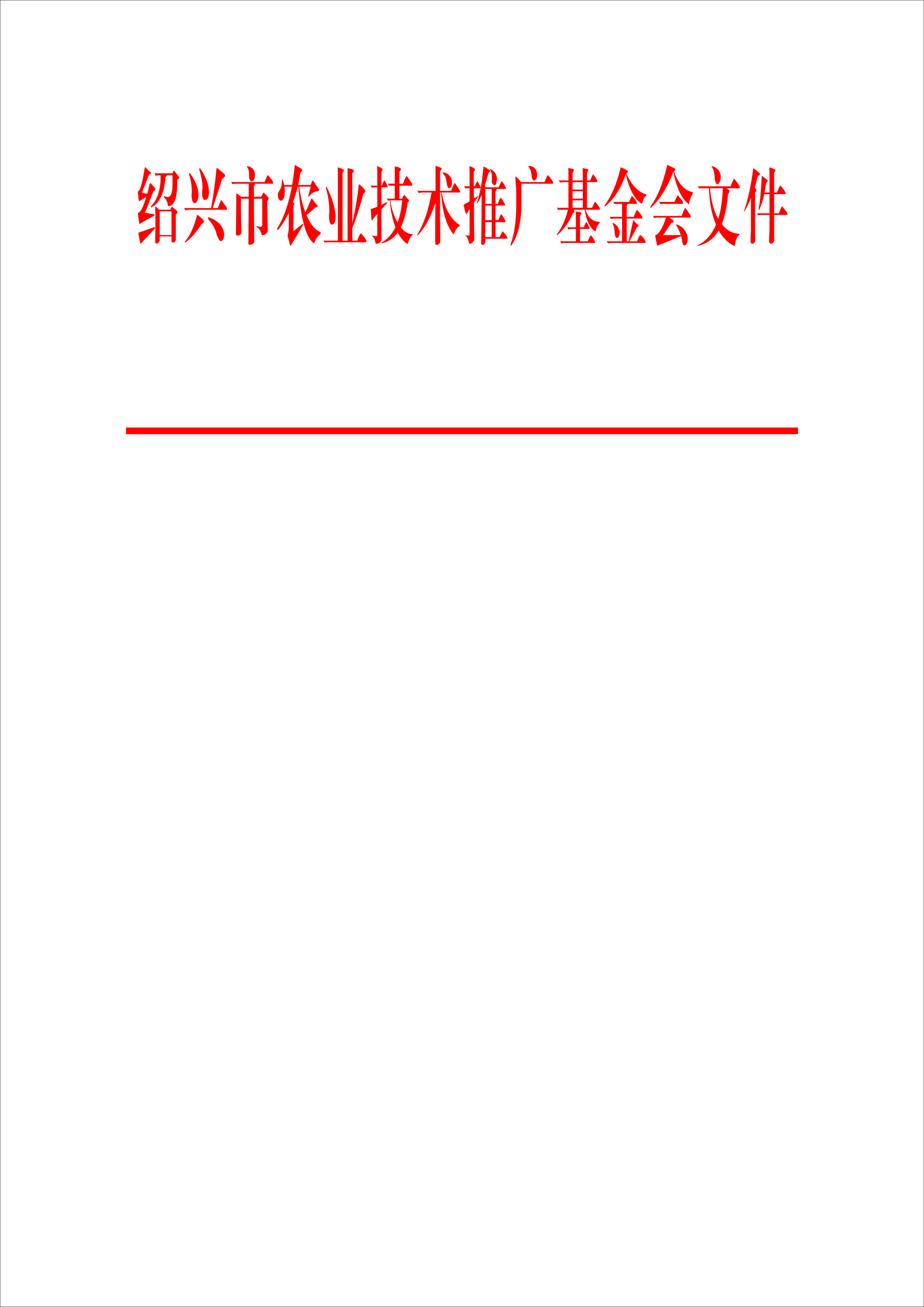 绍农推基〔2019〕6号关于印发《绍兴市农业技术推广基金会创新农作制度试验示范项目资助办法》的通知各县（市、区）农技推广基金会（执行部）、农业农村局相关科室： 现将《绍兴市农业技术推广基金会创新农作制度试验示范项目资助办法》（详见附件一）印发给你们，请遵照执行。执行中有什么意见和建议请及时告知市基金会秘书处。                       绍兴市农业技术推广基金会                        二〇一九年八月九日抄报：省农技推广基金会、市政府陈德洪副市长抄送：绍兴市农业农村局、财政局、各理事监事附件一：绍兴市农业技术推广基金会创新农作制度试验示范项目资助办法第一条  根据《绍兴市农业技术推广基金会章程》规定，为支持农作制度创新，资助农业实用技术推广，促进农业增效、农民增收、乡村振兴，特制定本办法。第二条  市农业技术推广基金会资助的创新农作制度试验示范项目（以下简称资助项目），其实施主体为专业合作社、农业龙头企业、家庭农场、专业大户等现代农业经营主体和基层农技推广服务组织。第三条  资助项目应当符合政府农业产业导向和现代农业发展方向，具有优质、高效、生态要求和较高的技术含量以及推广前景；具体包括高效种植、养殖和种养结合模式，以及新品种、新机具、新成果、新技术的试验示范推广等。第四条  资助项目的推荐与确定1.每年第三季度，市农业技术推广基金会提出下一年度资助项目推荐方案；2.各县(市、区)农业技术推广基金会（执行部）及农业农村局相关科室组织开展项目筛选与报送推荐项目；市级农业、林业、渔业等主管部门可直接向省农业技术推广基金会推荐项目。推荐项目应填写《绍兴市创新农作制度试验示范资助项目推荐表》（附件二）；3.市农业技术推广基金会在汇总项目的基础上，对符合要求的项目征求相关主管部门的意见，并聘请有关专家对推荐项目进行可行性评审；4.市农业技术推广基金会会长办公会议研究确定拟资助的项目；5.市农业技术推广基金会理事会审议通过资助项目。第五条  资助项目每年安排20个左右，每个项目资助标准为2—3万元。第六条  市农业技术推广基金会资助的资金主要用于项目的试验、示范、推广、培训等。第七条  资助项目的下达与执行1.市农业技术推广基金会一般每年四月份向各县(市、区)农业技术推广基金会(执行部)及农业农村局相关科室下达当年度资助项目；2.市农业技术推广基金会委托县(市、区)农业技术推广基金会（执行部）及农业农村局相关科室按照本办法对资助项目及其资金实施监督。第八条  项目执行完成后，由实施主体填写《绍兴市创新农作制度试验示范资助项目完成情况表》（附件三），经县(市、区)农业技术推广基金会（执行部）及农业农村局相关科室签署意见后，报市农业技术推广基金会。绍兴市农业技术推广基金会二〇一九年八月九日附件二：绍兴市创新农作制度试验示范项目推荐表（20  年度）附件三：绍兴市创新农作制度试验示范资助项目完成情况表年度）项目名称实施单位单位负责人实施单位手机地址技术负责人地址手机项目基本概况主要技术措施推荐单位意见市基金会意见项目名称实施单位单位负责人实施单位手机地址技术负责人地址手机项目完成概况主要技术成果经济社会效益下一步推广应用建议县﹝市、区)农业技术推广基金会意见